DISSERTATION TITLE(DOUBLE-SPACED, CENTERED, AND ALL IN CAPS WITH NO BOLD OR ITALICS)by YOUR NAME (CAPITALIZED)A dissertation submitted in partial fulfillmentof the requirements for the degree ofDoctor of Philosophy in NursingSchool of NursingName of Committee ChairCollege of Nursing and Health Sciences
The University of Texas at TylerMonth, YearThe University of Texas at TylerTyler, TexasThis is to certify that the Doctoral Dissertation ofYOUR NAME (CAPITALIZED)has been approved for the thesis/dissertation requirement on(your defense date)for the (your degree) degreeApprovals:  __________________________________  Thesis/Dissertation Chair: Name (triple space between text and lines) __________________________________  Member: Name__________________________________ Member: Name __________________________________Member: Name __________________________________Executive Director, School of Nursing___________________________________ Dean, College of Nursing and Health SciencesCopyright (year) by Your NameAll rights reserved.DedicationAcknowledgmentsTable of ContentsList of Tables ........................................................................................................................... vList of Figures.......................................................................................................................... viAbstract.................................................................................................................................... viiChapter 1: Title…………………………………………. ....................................................... 1Heading 2……………………...................................................................................... 3Chapter 2: Title…..................................................................................................................... 5Abstract......................................................................................................................... 5 Heading 2.......................................................................................................................7Heading 2……………….............................................................................................. 8Heading 3…….................................................................................................. 8Heading 3.......................................................................................................... 11Heading 3.......................................................................................................... 13Heading 3.......................................................................................................... 14Heading 4.............................................................................................. 15Heading 4.............................................................................................. 16Discussion..................................................................................................................... 17Co-Creating Value............................................................................................ 17Implications...................................................................................................... 19Conclusion ................................................................................................................... 20References..................................................................................................................... 21 Chapter 3: Title………………………………………………………………………………. 25Abstract......................................................................................................................... 25Heading 2……………….............................................................................................. 27Heading 2...................................................................................................................... 27Heading 2...................................................................................................................... 28Heading 3.......................................................................................................... 28Heading 3.......................................................................................................... 29Heading 3.......................................................................................................... 30Heading 3.......................................................................................................... 31Heading 2...................................................................................................................... 33Heading 3.......................................................................................................... 33Heading 2...................................................................................................................... 33Heading 3.......................................................................................................... 33Heading 3.......................................................................................................... 34Conclusion ................................................................................................................... 54References.................................................................................................................... 55Chapter 4: Title…………......................................................................................................... 60Abstract................................................................................................................................ 60Heading 2...................................................................................................................... 62Heading 2...................................................................................................................... 63Heading 3.......................................................................................................... 63Heading 3.......................................................................................................... 63Heading 3.......................................................................................................... 63Heading 2...................................................................................................................... 65Heading 2...................................................................................................................... 68Summary..................................................................................................................... 87References................................................................................................................... 88Chapter 5: Summary and Conclusions.................................................................................... 93Heading 2………….................................................................................................... 94Heading 2………........................................................................................................ 95References................................................................................................................... 97Appendix A. Title................................................................................................................... 99Appendix B. Title................................................................................................................... 100Appendix C. Title................................................................................................................... 109Appendix D. Title................................................................................................................... 120Appendix E. Title.....................................................................................................................121Appendix F. Title.................................................................................................................... 121Biographical Sketch................................................................................................................ 180List of TablesAppendix A. Chapter x Tables............................................................................................. 99Table 1. Title of Table.............................................................................................. 99Appendix B. Chapter x Tables............................................................................................. 100Table 1. Title of Table.............................................................................................. 100Table 2A. Title of Table........................................................................................... 101Table 2B. Title of Table........................................................................................... 101Table 3. Title of Table…………………………………………………….............. 102Table 4. Title of Table.............................................................................................. 103Table 5. Title of Table…………………………………………………………….. 104Table 6A. Title of Table........................................................................................... 106Table 6B. Title of Table........................................................................................... 106Table 6C. Title of Table........................................................................................... 107Table 6D. Title of Table........................................................................................... 107Table 7A. Title of Table........................................................................................... 108Table 7B. Title of Table........................................................................................... 108Appendix C. Chapter x Tables............................................................................................. 109Table 1. Title of Table.............................................................................................. 109Table 2. Title of Table.............................................................................................. 110Table 3A. Title of Table........................................................................................... 111Table 3B. Title of Table........................................................................................... 112Table 4. Title of Table.............................................................................................. 113Table 5. Title of Table.............................................................................................. 114Table 6. Title of Table.............................................................................................. 115Table 7. Title of Table.............................................................................................. 116Table 8. Title of Table.............................................................................................. 117Table 9. Title of Table.............................................................................................. 118Table 10. Title of Table............................................................................................ 119Table 11. Title of Table............................................................................................ 119List of FiguresAppendix D. Chapter x Figures..................................................................................... 120Figure 1. Title of Figure.…………………………………………………….... 120Appendix E. Chapter x Figures...................................................................................... 121Figure 1. Title of Figure...................................................................................... 121Figure 2. Title of Figure...................................................................................... 122Appendix F. Chapter x Figures....................................................................................... 123Figure 1. Title of Figure...................................................................................... 123Figure 2. Title of Figure....................................................................................... 124AbstractFULL TITLE OF DISSERTATION (CAPITALIZED, Single spaced)Your NameDissertation Chair: NameThe University of Texas at TylerMonth, year	Start your abstract here…Chapter 1: TitleHeading 2Flush left, no caps, bolded, written in title case.Heading 3Flush left, bolded, written in title case, italicized.	Heading 4. Indented, bolded, written in title case, written in line with paragraph.Chapter 2: TitleAbstract	Start your abstract here… Chapter Title Heading 2Flush left, no caps, bolded, written in title case.Heading 3Flush left, bolded, written in title case, italicized.	Heading 4. Indented, bolded, written in title case, written in line with paragraph.ReferencesDouble space between entries; single space within each entry.Chapter 3: TitleAbstract	Start your abstract here…Chapter Title Heading 2Flush left, no caps, bolded, written in title case.Heading 3Flush left, bolded, written in title case, italicized.	Heading 4. Indented, bolded, written in title case, written in line with paragraph.ReferencesDouble space between entries; single space within each entry.Chapter 4: TitleAbstract	Start your abstract here…Chapter TitleHeading 2Flush left, no caps, bolded, written in title case.Heading 3Flush left, bolded, written in title case, italicized.	Heading 4. Indented, bolded, written in title case, written in line with paragraph.SummaryReferencesDouble space between entries; single space within each entry.Chapter 5: Summary and ConclusionHeading 2Flush left, no caps, bolded, written in title case.Heading 3Flush left, bolded, written in title case, italicized.	Heading 4. Indented, bolded, written in title case, written in line with paragraph.ReferencesDouble space between entries; single space within each entry.Appendix A. Chapter x Tables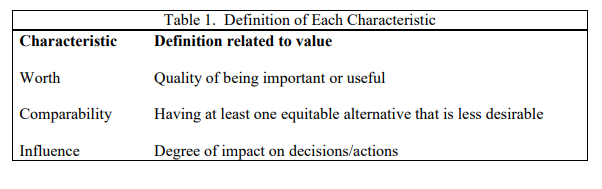 The title for each table (Table1. Title) should always appear on the top of the tableEach table should be placed on its own separate page	Appendix B. Chapter x TablesThe title for each table (Table1. Title) should always appear on the top of the tableEach table should be placed on its own separate pageAppendix C. Chapter x TablesThe title for each table (Table1. Title) should always appear on the top of the tableEach table should be placed on its own separate pageAppendix D. Chapter x Figures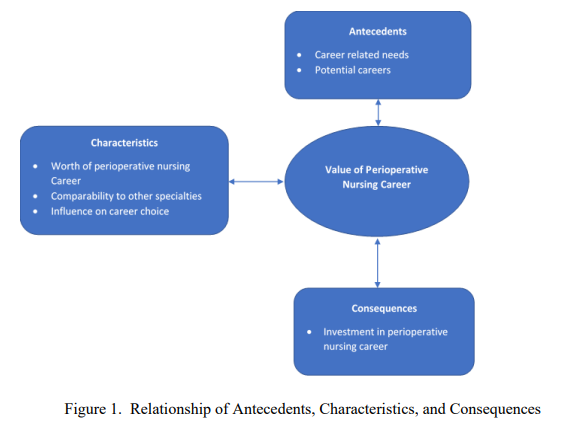 The title of each figure (Figure 1. Title) should always appear at the bottom of the figureEach figure should be placed on its own separate pageAppendix E. Chapter x FiguresThe title of each figure (Figure 1. Title) should always appear at the bottom of the figureEach figure should be placed on its own separate pageAppendix F. Chapter x FiguresThe title of each figure (Figure 1. Title) should always appear at the bottom of the figureEach figure should be placed on its own separate pageBiographical Sketch